MISSING PERSONJames Martin RobertsDescription: White Male, 19 years old age, 5’10”, 145 lbs Last Seen: Wearing black, short-sleeve Appalachian State windbreaker, khaki shorts, and grey New Balances near ASU Convocation Center.  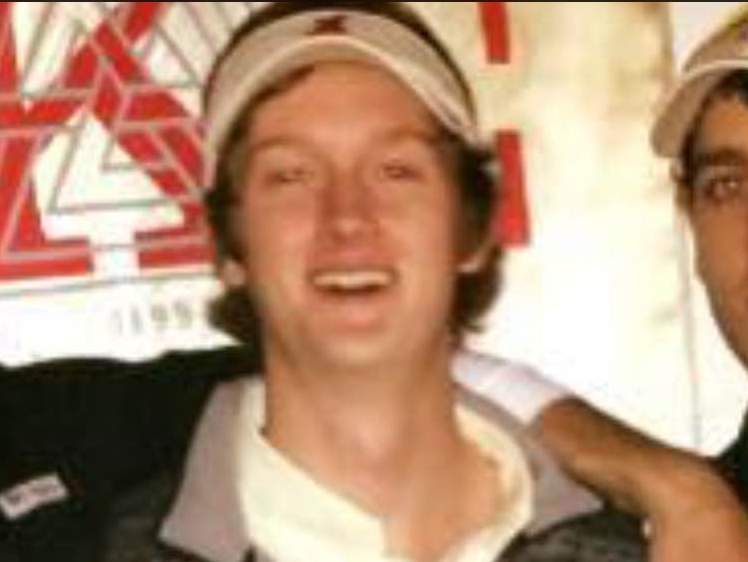 Please Contact:Boone Police Department: (828)268-6900High Country Crime Stoppers: (828)268-6959www.highcountrycrimestoppers.com